DS-D43Q60FO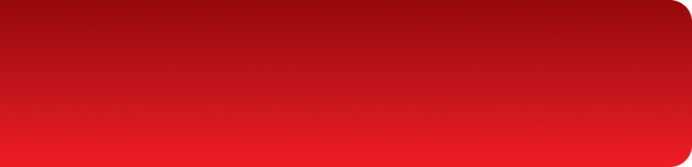 户外LED全彩显示屏产品简介                                                                          DS-D43Q60FO为户外LED全彩显示屏， 点间距为6mm，可按水平和垂直方向任意拼接，从而实现不同大小的无缝显示屏。该显示屏采用恒流方式驱动LED，发光均匀，功耗低，且显示画面逼真，视频流畅，高防护性，适应恶劣户外环境，具有空载、短路、过流、过热等保护功能；该显示屏占用空间小，使用寿命高达10万小时，后期维护成本低。订货型号DS-D43Q60FO典型应用图     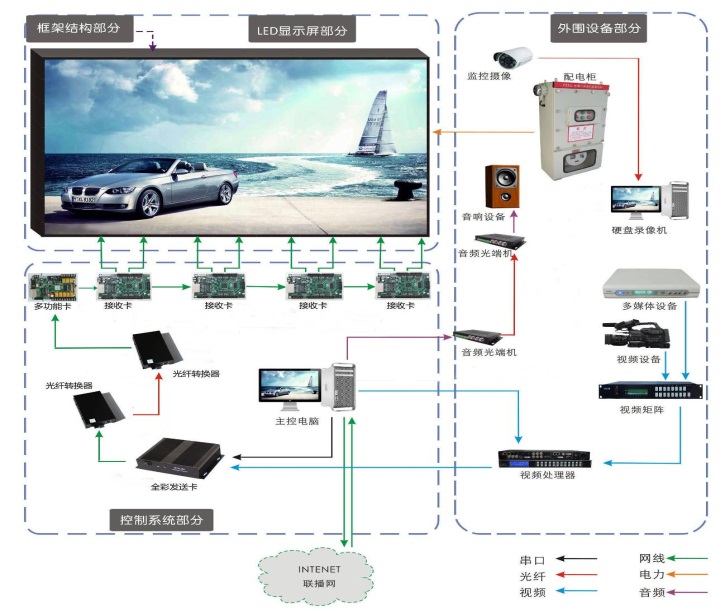 技术参数型号户外LED全彩显示屏DS-D43Q60FO模组技术参数像素封装SMD模组技术参数像素构成1R1G1B模组技术参数像素间距（mm）6模组技术参数像素密度（点/m2 ）27777模组技术参数模组尺寸（mm）192（W）×192（H）模组技术参数模组分辨率（W×H）32×32模组技术参数驱动方式1/8扫描，恒流驱动模组技术参数模组重量0.38kg±0.02 kg模组技术参数防护等级正面IP65光学性能参数亮度（cd/m2）≥6000cd/㎡光学性能参数亮度均匀性≥97%光学性能参数色温6500-9300K光学性能参数视角（°）水平120，垂直120光学性能参数最佳视距（m）≥6光学性能参数模组间隙（mm）＜0.4光学性能参数盲点率小于万分之一光学性能参数最大功耗（W/m2）750光学性能参数平均功耗（W/m2）250系统控制参数灰度等级红、绿、蓝各12-16bits系统控制参数显示颜色16777216种系统控制参数换帧频率（帧/秒）≥60系统控制参数刷新频率（Hz）≥1920系统控制参数亮度调节256级手动/自动系统工作特性使用寿命（小时）≥10万系统工作特性平均无故障时间（小时）≥1万系统工作特性衰减率（工作3年）≤15%系统工作特性工作温度范围（℃）-20 至 50系统工作特性工作湿度范围（RH）10 - 90%